Životopis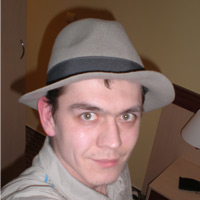 Osobní údaje:            Jméno příjmení:	Lukáš Oulický, tel.: 608 563 505	Datum a místo narození:	26. června 1980 v Žatci	Bydliště:	Kosmonautů 2295 Louny/Praha 10	Státní příslušnost:	ČR	Národnost:	česká	Rodinný stav:	svobodný	Řidičský průkaz:	Sk. B, Sk. F	Web:	http://lukasoulicky.cz/Školní vzdělání:	1987-09-01 – 1995-06-30	4. ZŠ Louny	1995-09-01 – 1998-06-17	SOU polygrafické Rumburk, GrafikZkoušky:	1998-06-17 výuční list	2005-11-25 Kurz obsluhy osobního počítače (ECDL) – pokročilí	2010-03-30 Adobe FlashZaměstnání:	1999-06-01 – 1999-09-30	Adart, spol. s r.o., Louny / Grafik, (DTP)	1999-10-07 – 2001-04-06	Civilní služba - §13/2d, Louny / ARO	2001-07-12 – 2001-12-31	Radek Vízner – Sittardia,  Žatec / 		Grafik, 		(DTP)		2002-06-24 – 2003-09-30	ProMost realizační rozvojová společnost.						společnost, a.s., Most / Grafik		2003-02-13 – 2003-10-01	Živnostenský list, reklamní činnost		2004-07-01 – 2005-03-14	TAKADA ind.CZ / Skladník-vedoucí 			směny		2006-07-13 – 2006-09-29	Call centrum CZ, s.r.o., Most /			Grafik, 			(DTP)		2006-10-23 – 2007-04-30	Digon s.r.o., Louny / Grafik, (DTP)		2007-05-01 – 2012-04-30	Mafra a.s. Praha 5 / Grafik (celostátní 			Inzerce, technická podpora tisku, výroba			bannerů pro iDnes.cz)		2013-06-01 – 2015-03-30	ONEDESIGN / Grafik (webové stránky, 
		bannery a tiskoviny. HTML CSS)Znalosti/zkušenosti:		angličtina – good 		Platformy: PC/MAC, Programy (DTP): CorelDraw, Adobe Photoshop, Adobe		Illustrator, Adobe InDesign, Adobe Flash, Adobe Premiere, Adobe 		Dreamwaver, Quark Xpress, Solvero. (Velmi dobré znalosti programů Adobe.) 		tvorba internetových prezentací ve formátu Html, CSS. Ms Office, scanner,		 ploter, počítačové sítě a jiné počítačové příslušenství (HW/SW). 		Řidičský průkaz Sk. B., Sk. F. - vysokozdvižné vozíky s volantovým 		řízením, rettrak 
	(7 měsíců praxe), Komunikace se zákazníkem, samostatné zvládání 		úkolů,
 	administrativa, rychlá učenlivost a snaha zdokonalovat se.	V Lounech dne 27. Června 2015